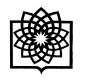 مدیر گروه                                                                                    معاونت آموزشیDS-SAA-FM-: کدتقویم درسیدانشکده دندانپزشکی دانشگاه علوم پزشکی شهید بهشتیشماره بازنگری 00:تقویم درسیدانشکده دندانپزشکی دانشگاه علوم پزشکی شهید بهشتیمحل برگزاری:  فانتومساعت7:30تا 12آناتومی و مورفولوژی ترم 3آناتومی و مورفولوژی ترم 3آناتومی و مورفولوژی ترم 3مسؤل درس : دکتر شفیعیمسؤل درس : دکتر شفیعیمسؤل درس : دکتر شفیعیعنوانعنوانتاریختاریخخانم دکتر نژاد کریمیآناتومی و فیزیولوژی دندانآناتومی و فیزیولوژی دندان25/11/140211خانم دکتر نژاد کریمیآناتومی و فیزیولوژی دندانآناتومی و فیزیولوژی دندان2/12/140222خانم دکتر نژاد کریمیآناتومی و فیزیولوژی دندانآناتومی و فیزیولوژی دندان9/12/140233خانم دکتر نژاد کریمیدندان سانترال و لترال ماگزیلادندان سانترال و لترال ماگزیلا16/12/140244خانم دکتر نژاد کریمیدندان سانترال و لترال مندیبلدندان سانترال و لترال مندیبل23/12/140255خانم دکتر نژاد کریمیدندان های کانین ماگزیلا و مندیبلدندان های کانین ماگزیلا و مندیبل22/01/140366دکتر شفیعیدندان های پره مولر اول و دوم ماگزیلادندان های پره مولر اول و دوم ماگزیلا29/01/140277دکتر کسراییدندان های پره مولر اول و دوم مندیبلدندان های پره مولر اول و دوم مندیبل05/02/140388دکتر شفیعیمولر های ماگزیلامولر های ماگزیلا12/02/140399دکتر کسراییمولرهای مندیبلمولرهای مندیبل19/02/14031414دکتر کسراییاکلوژناکلوژن26/02/14031111دکتر کسراییاکلوژناکلوژن02/03/14031212دکتر شفیعیآنومالی های دندانیآنومالی های دندانی09/03/14031313خانم دکتر نژاد کریمیدندان های شیریدندان های شیری16/03/14031414بخش اندودانتیکسآناتومی پالپ دندان های شیری و دایمیآناتومی پالپ دندان های شیری و دایمی23/03/14031515اهدافنحوه ارزشیابی